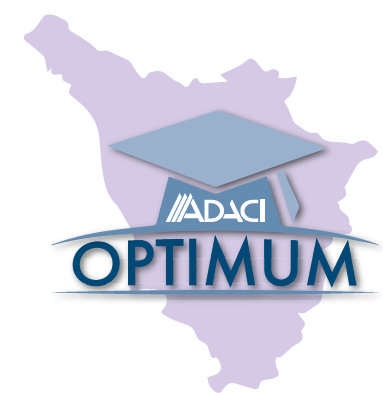 Regolamento Premio“Optimum 2024- Toscana”dedicato alle Scuole Secondarie di Secondo Grado toscane.Oggetto del Premio: selezionare/premiare i migliori 50 studenti/esse della Scuola Secondaria di Secondo Grado della Regione Toscana, che si sono distinti/e per il rendimento scolastico nel corso dell’ultimo triennio delle scuole superiori.Legame Aziende e territorio: il premio OPTIMUM è collegato al “Progetto Filiera Sostenibile” con cui ADACI ha intenzione di creare opportunità di sviluppo economico nella Regione Toscana grazie alle sinergie territoriali tra Grandi Aziende, PMI ed Univesità/Scuole Secondarie di Secondo livello sui temi della Sostenibilità, Innovazione, Risk Procurement Management in ottica e nel rispetto della DEI (Diversity Equity Inclusion). I Giovani, vincitori dell’Optimum, saranno inseriti in un albo delle eccellenze toscane dove avranno libero accesso le aziende, in particolare quelle patrocinanti che avranno la priorità di consultazione dell’elenco ed avranno il compito di preparare degli open-day periodici per la presentazione delle attività core aziendali. Finalità del Premio Optimum: Ottimo strumento per i/le ragazzi/e per attivare un canale che permetta una migliore e più rapida possibilità di inserimento nel mondo del lavoro attraverso la reciproca conoscenza con le aziende del territorio.Le Aziende avranno la possibilità di conoscere, mantenere informati, seguire e formare i migliori studenti/esse della Regione Toscana.Cerimonia consegna dei Premi a Palazzo Vecchio nel Gennaio 2025 Sarà effettuata, salvo diverse disposizioni degli organizzatori, assieme ai vincitori del Progetto Filiera Sostenibile ed Young Buyers Game e di altri progetti ADACI dedicati ai giovani nel Salone dei Cinquecento a Palazzo Vecchio a Firenze.Regolamento:Ciascun Dirigente Scolastico può segnalare all’ADACI Associazione Italiana degli Acquisti e del Supply Management entro il 31 Maggio 2024, n. 3 (tre) candidati/e per ogni indirizzo di studio attivato nell’Istituto.I candidati/e segnalati devono essere i/le migliori studenti/esse, per ogni indirizzo di studio, sulla base della media più alta degli ultimi due anni (3° e 4° anno). In ogni caso è concessa l’autocandidatura da parte degli studenti/esse attraverso la compilazione del modulo on-line ed avendo allegato le pagelle finali degli anni interessati, tali candidati/e saranno inseriti/e nei raggruppamenti provinciali.In ogni caso, gli/le studenti/esse segnalati/e dovranno possedere i seguenti requisiti:aver conseguito il diploma di Licenza Media con la votazione minima di 9/10;aver ottenuto una media di almeno 9/10 per ciascuno dei primi due anni (biennio 1° e 2° anno biennio) della Scuola Superiore;aver ottenuto una media di almeno 9/10 per ciascuno dei primi due anni (3^ e 4^ anno) del triennio della Scuola Superiore;essere in procinto di sostenere per la prima volta l’esame di Stato al termine dell’anno scolastico 2023/2024.Inoltre i Dirigenti Scolastici possono segnalare gli studenti che, essendo in possesso dei requisiti indicati, avessero chiesto di sostenere in anticipo l’esame di Stato “per merito”.A) Nel mese di giugno 2024, tra i/le candidati/e in possesso dei requisiti verrà compilata una graduatoria sulla base della media delle votazioni finali del 3^e 4^ anno di corso degli studi superiori, arrotondata al terzo decimale. In caso di corsi di durata inferiore o superiore il calcolo escluderà comunque l’ultimo anno di corso. Saranno scelti per la fase successiva di selezione gli/le studenti/esse classificati/e nei primi 300 posti a cui saranno aggiunti i candidati/e classificati/e nei primi 25 per raggruppamento provinciale non inseriti nei primi 300.Nota Bene: in caso di parità tutti i candidati/e a parimerito saranno ammessi alla fase successiva di selezione. B) Nel mese di luglio 2024 la Segreteria del Premio contatterà sia gli/le studenti/esse autocandidati/e sia i/le Dirigenti Scolastici/Segreterie per acquisire per i candidati/e selezionati/e, secondo i criteri definiti al punto A) del presente regolamento, sia le medie dell’ultimo anno (solitamente il 5° anno) di corso sia il voto di diploma finale (esame di stato).Poiché gli “Optimum Toscana” devono aver conseguito la votazione almeno di 100/100 nell’esame di Stato, la Segreteria del Premio ed ADACI provvederanno a verificare il possesso del suddetto requisito da parte degli studenti/esse potenzialmente inseriti in posizione utile nella graduatoria finale. C) Nel mese di settembre 2024 tra i candidati/e selezionati/e dalla prima graduatoria (punto A) in possesso dei requisiti verrà compilata una graduatoria sulla base della media delle votazioni finali del 3°, 4°e 5° anno di corso degli studi superiori, arrotondata al terzo decimale. In caso di corsi di durata inferiore o superiore il calcolo comprenderà comunque gli ultimi tre anni di corso.A parità di punteggio della carriera scolastica si terrà conto della lode. Qualora il candidato precedentemente segnalato non avesse riportato il voto di 100/100, sarà escluso dalla graduatoria finale.Al fine della selezione dei 50 migliori studenti/esse cui sarà conferito il Premio “Optimum 2024 - Toscana” i candidati/e verranno suddivisi nei dieci  raggruppamenti provinciali, indicati in calce. In ognuno di tali raggruppamenti verrà stilata una classifica individuando i/le migliori dieci candidati/e tra cui saranno scelti n. 3 premiati/e  con la migliore media del triennio, per un totale quindi di n. 30 studenti/esse. Gli/le ulteriori n. 20 premiati/e verranno scelti/e tra i/le migliori 100 a livello regionale, con un limite massimo complessivo di non più di n. 8 premiati/e per lo stesso raggruppamento provinciale. In caso di ex-aequo di due o più candidati/e verranno valutati in primis il voto dell’esame di stato, in caso di ulteriore parità la media complessiva del percorso scolastico delle scuole superiori di secondo grado poi in caso di ulteriore parità il voto dell’esame di terza media in caso di ulteriore parità saranno aumentate le numeriche di passaggio alla sessione successiva.Al fine della composizione della graduatoria a cura della Segreteria del Premio, il Dirigente Scolastico inoltrerà la segnalazione tramite il modulo on-line disponibile sul sito www.adaci.it  In caso di problemi tecnici la segnalazione potrà essere inviata via posta o e-mail dopo aver compilato il modulo cartaceo; il modulo cartaceo può essere scaricato dal sito  www.adaci.it  o richiesto scrivendo ad optimum24scuola.toscana@adaci.it I candidati prescelti saranno invitati alla Cerimonia di Consegna dei Premi nel Gennaio 2025 che sarà effettuata, salvo diverse disposizioni degli organizzatori, assieme ai vincitori del Progetto Filiera Sostenibile ed Young Buyers Game e di altri progetti ADACI dedicati ai giovani nel Salone dei Cinquecento a Palazzo Vecchio a Firenze.Il Premio è organizzato da ADACI ed i partner indicati sotto e la partecipazione implica l’accettazione del presente Regolamento, pubblicato nella sua interezza sul sito www.adaci.it e che invitiamo a leggere.La Segreteria del premio si riserva di adottare nella definizione della graduatoria tutte le misure che riterrà opportune al fine di rispettare nel modo più pieno le finalità e lo spirito del Premio.I dieci  raggruppamenti provinciali:ArezzoFirenzeGrossetoLivornoLuccaMassa-CarraraPisaPistoiaPratoSienaIl premio Optimum Toscana 2024 è patrocinato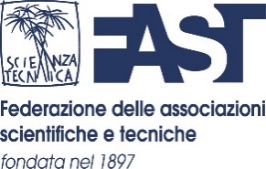 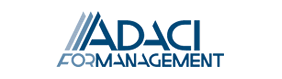 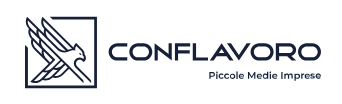 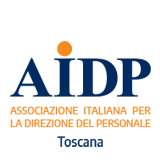 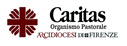 